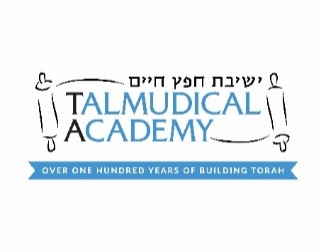  Please note that supplies for sanitation and safety may be necessary, and parents will be updated closer to the beginning of the school year.  Please do not label supplies unless otherwise indicated.No rolling knapsacks – they do not fit in the cubbies.At Student Orientation, teachers may inform parents of additional items not on this list, as certain items are necessary only for specific classes and not others.3 YEAR OLD NURSERY1 Box of Crayola Washable markers (8 per box) 1 Complete change of clothing appropriate for all weather in a zip lock bag, each item must be LABELED1 Small tote or insulated lunch bag - NO Knapsacks -labeled 1½” Binder with plastic viewer on front cover 2 Boxes of FLUSHABLE wipes 3 Paper Towel Rolls6 Elmer’s purple glue sticks1 boxes of either Kleenex or Puffs tissues 160 count minimum24 Sheet protectors1 size small or medium mens undershirt to be used as a smock*Children born after March 1st will be in Morah Baatsheva Zaslows 3 year old class.  Morah Baatsheva has also requested a rest mat and a small knapsack for every child. Target- KinderMat Kids Rest Mat, 45X19X 1 inch thick, red and blue - $9.99Walmart- Peerless Plastic Basic Toddler KinderMat, 19X45X 5/8 inches thick, red and Blue, $8.96NURSERY AL PI DARKO PROGRAM (MONTESSORI)1 knapsack1-Rest mat  - labeled- Must be one of the following:Target- KinderMat Kids Rest Mat, 45X19X 1 inch thick, red and blue - $9.99Walmart- Peerless Plastic Basic Toddler KinderMat, 19X45X 5/8 inches thick, red and Blue, $8.962 Boxes of FLUSHABLE wipes 1 Boxes of either Kleenex or Puff tissues 160 count minimum3 Paper Towel Rolls1 red plastic folder with 3 prongs1 Complete change of clothing (including socks) appropriate for all weather (e.g. cotton pants) in a zip lock bag, each item must be LABELED1 box sandwich size zip lock bags1 box quart size zip lock bags1 box gallon size zip lock bags1 box of 24 crayons1 box of 10 broad line markers4  elmers glue sticksI bottle elmers glue10 sheet protectors4 YEAR OLD NURSERY1-Rest mat - labeled- Must be one of the following:Target- KinderMat Kids Rest Mat, 45X19X 1 inch thick, red and blue - $9.99Walmart- Peerless Plastic Basic Toddler KinderMat, 19X45X 5/8 inches thick, red and Blue, $8.961-Knapsack LARGE enough for binder and lunch (approx. 17” x 12”) - labeled1 Box of FLUSHABLE wipes 4 Rolls bounty paper towels1 Boxes of Kleenex or Puff tissues, 160 count(1) 2” Binder with plastic viewer on front cover(1) 4 oz. Glue bottles6 Elmer’s .77 size glue sticks1 Box of Crayola 12 washable markers, broad line (2) 24 box of Crayola crayons1 Pair of Fiskars blunt scissors, not labeled 1 Box of 50 sheet protectors1 Complete change of clothing (including socks) appropriate for all weather (e.g. cotton pants) in a zip lock bag, each item must be LABELEDKINDERGARTEN 1 Box Crayola washable markers, broad line1 Box of Kleenex or Puffs tissues 160 count minimum1” Floppy binder, with pocket 1” White binder with plastic viewer on front cover12 Yellow #2 pencils sharpened2 Boxes of 24 crayons2 Rubber erasers3 Rolls Bounty paper towels4 Plastic folders (2 red, 2 blue) – labeled in the top right corner6 Elmer’s .77 glue sticks Complete change of clothing appropriate for all weather in a labeled zip lock bag, each item must be LABELEDKnapsack large enough for binder and lunch – labeledKINDERGARTEN AL PI DARKO PROGRAM (MONTESSORI)1 Box Crayola fat markers (classic colors)1 Box Crayola skinny markers (classic colors)1” Floppy binder 1” White binder with plastic viewer on front cover1 Box of 24 crayons2 pink rubber eraser10 Elmer’s .24 glue sticks 1 bottle white school glue2 blue plastic folder with brads2 red plastic folder with brads1 pair fiskars 5” blunt scissors not labeled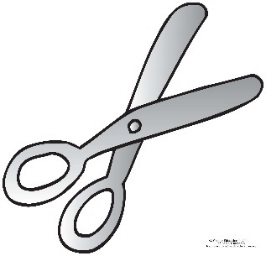 Complete change of clothing appropriate for all weather in a zip lock bag, each item must be LABELEDKnapsack large enough for binder and lunch – labeled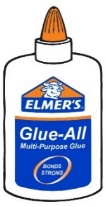 